В дни школьных каникул  участники кукольного кружка «Капитошка» (руководитель Челозерцева О.Л.)  порадовали   учащиеся школы и воспитанников д/ с «Ёлочка»   новой премьерой - сказкой «Репка на новый лад» С восторгом наблюдали маленькие зрители за  действием, происходящим на сцене. Наши юные  талантливые артисты  справились со своей задачей: передать характерные образы своих героев: ворчливый дед, шустрая мышка, рассудительная бабка и т. д.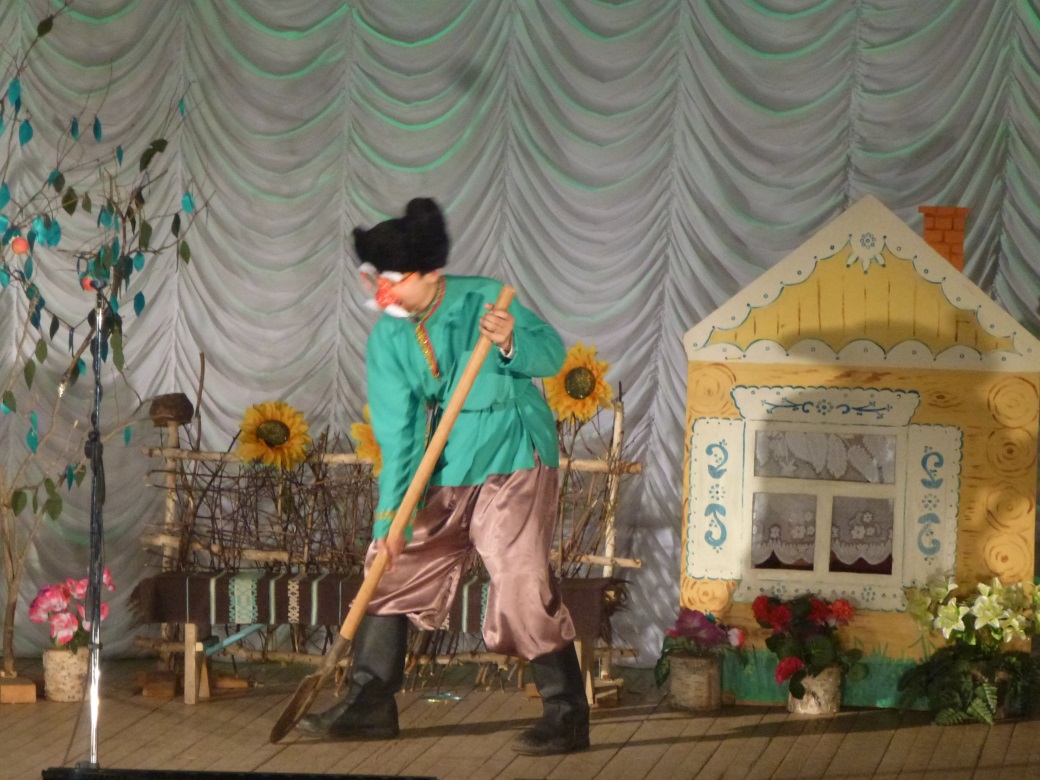 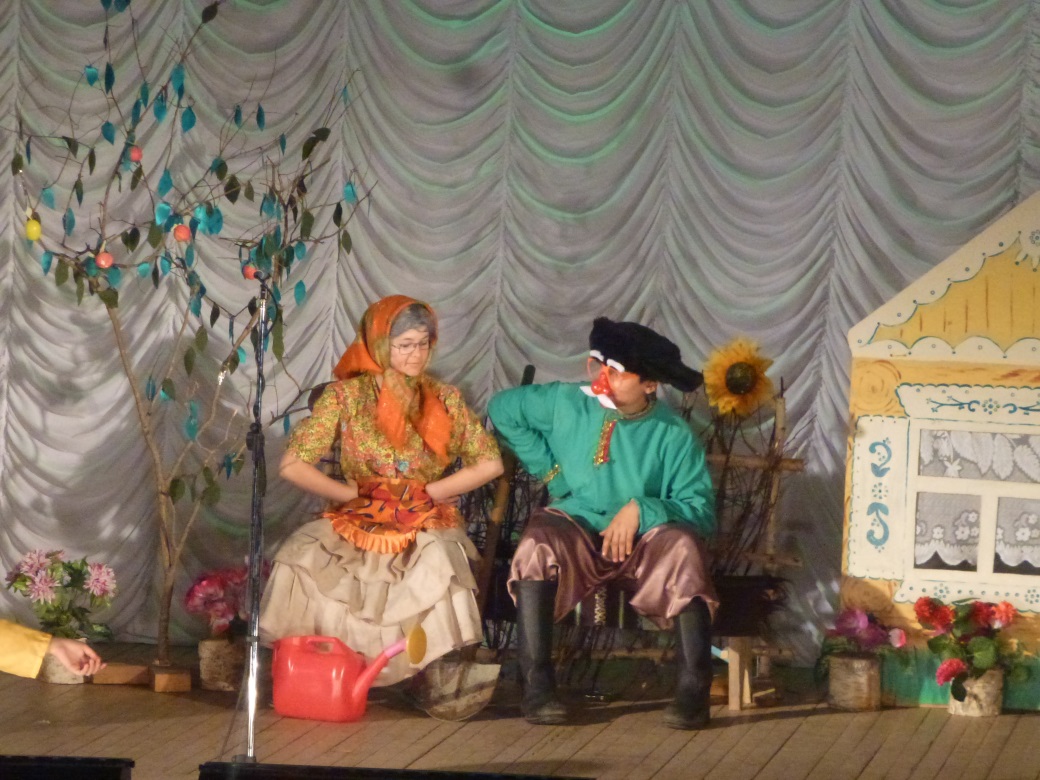 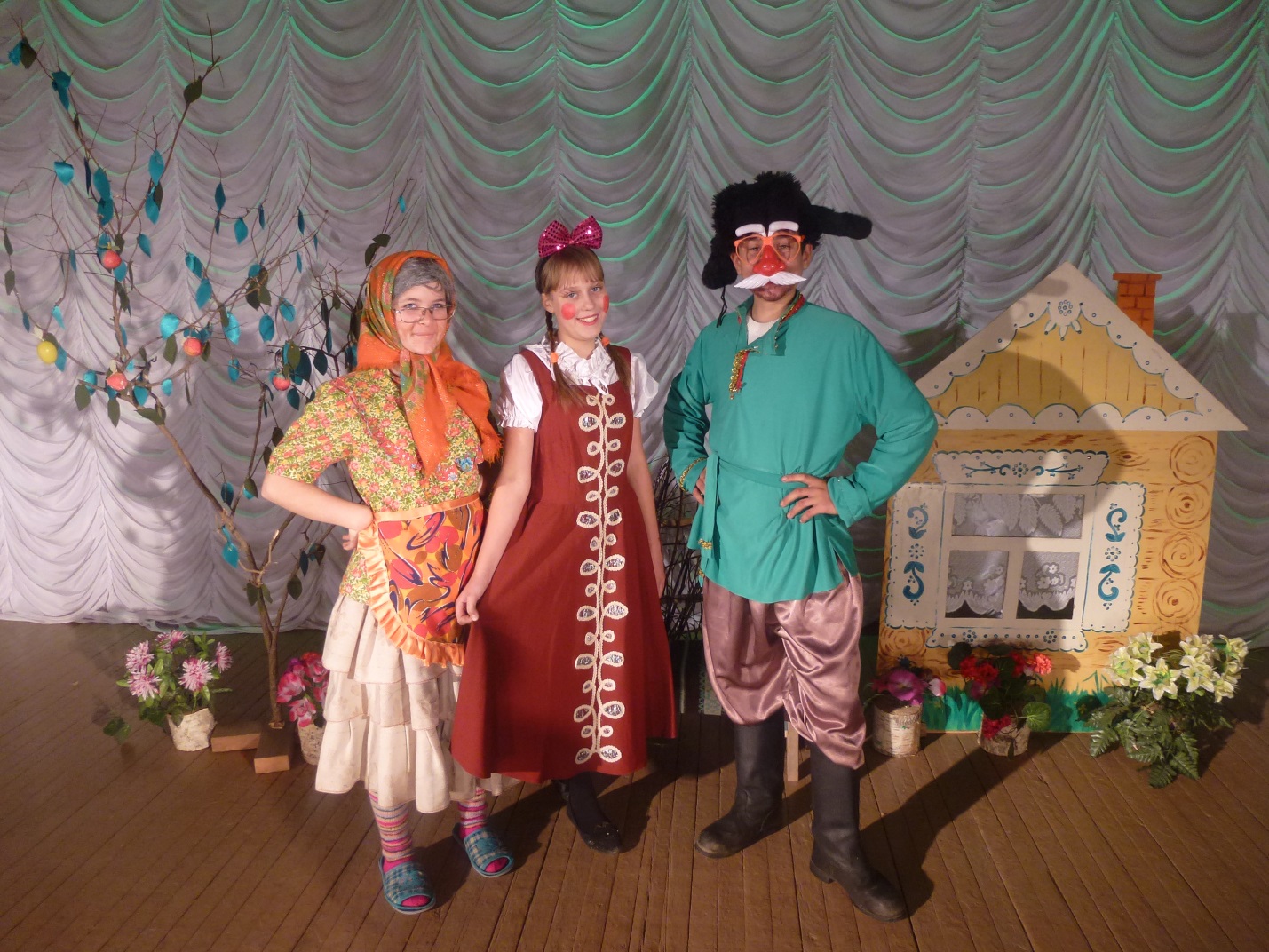 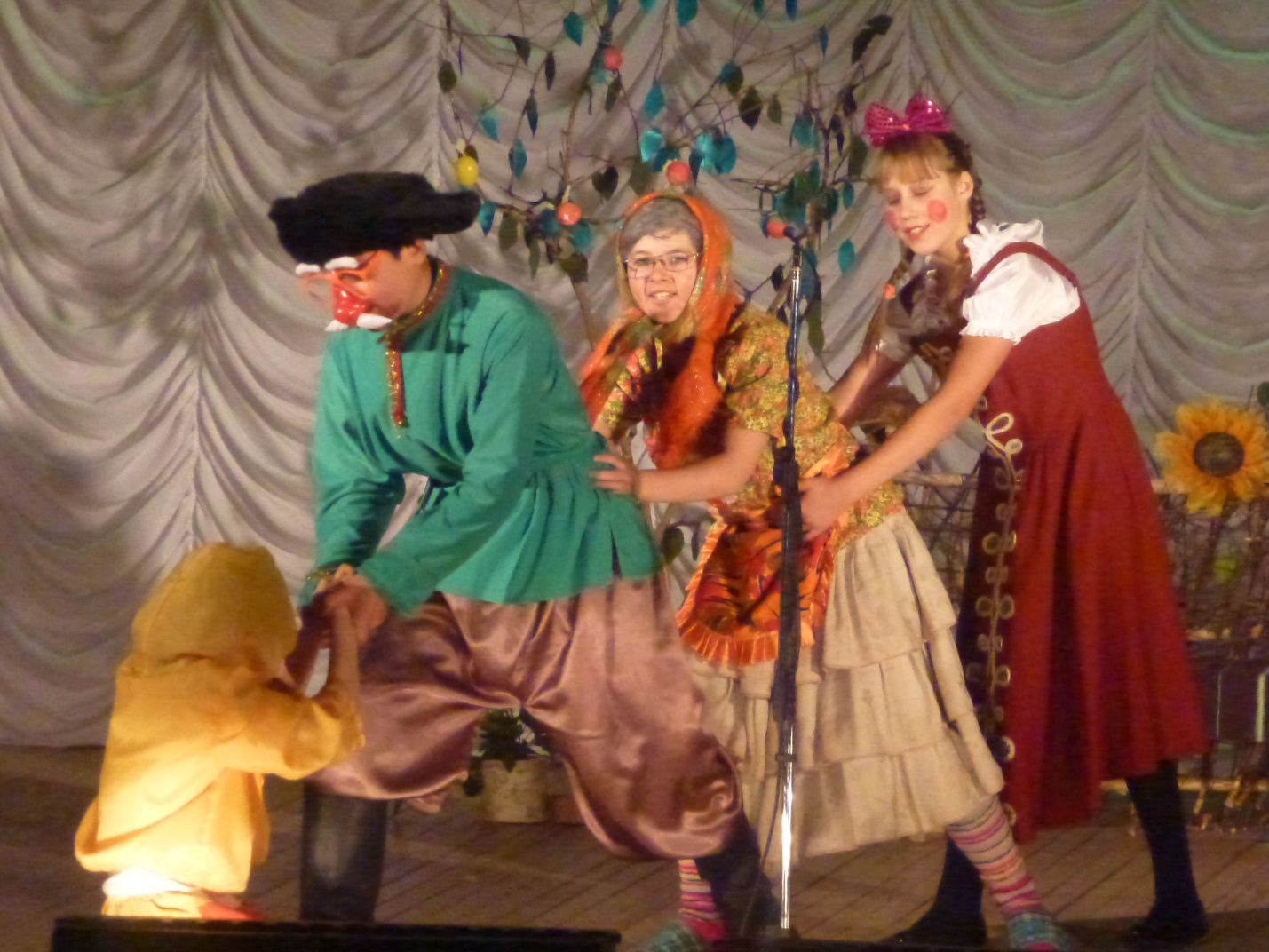 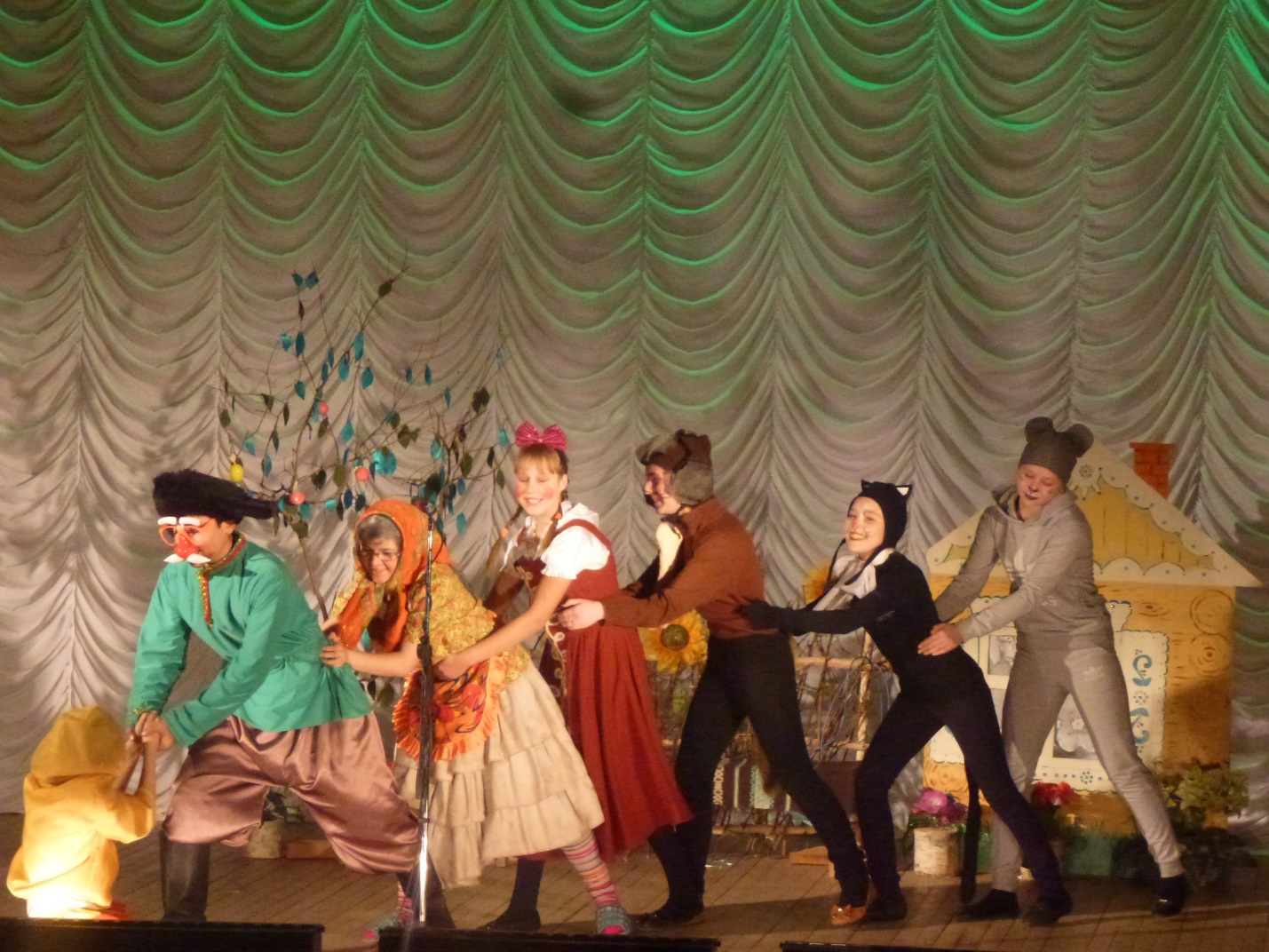 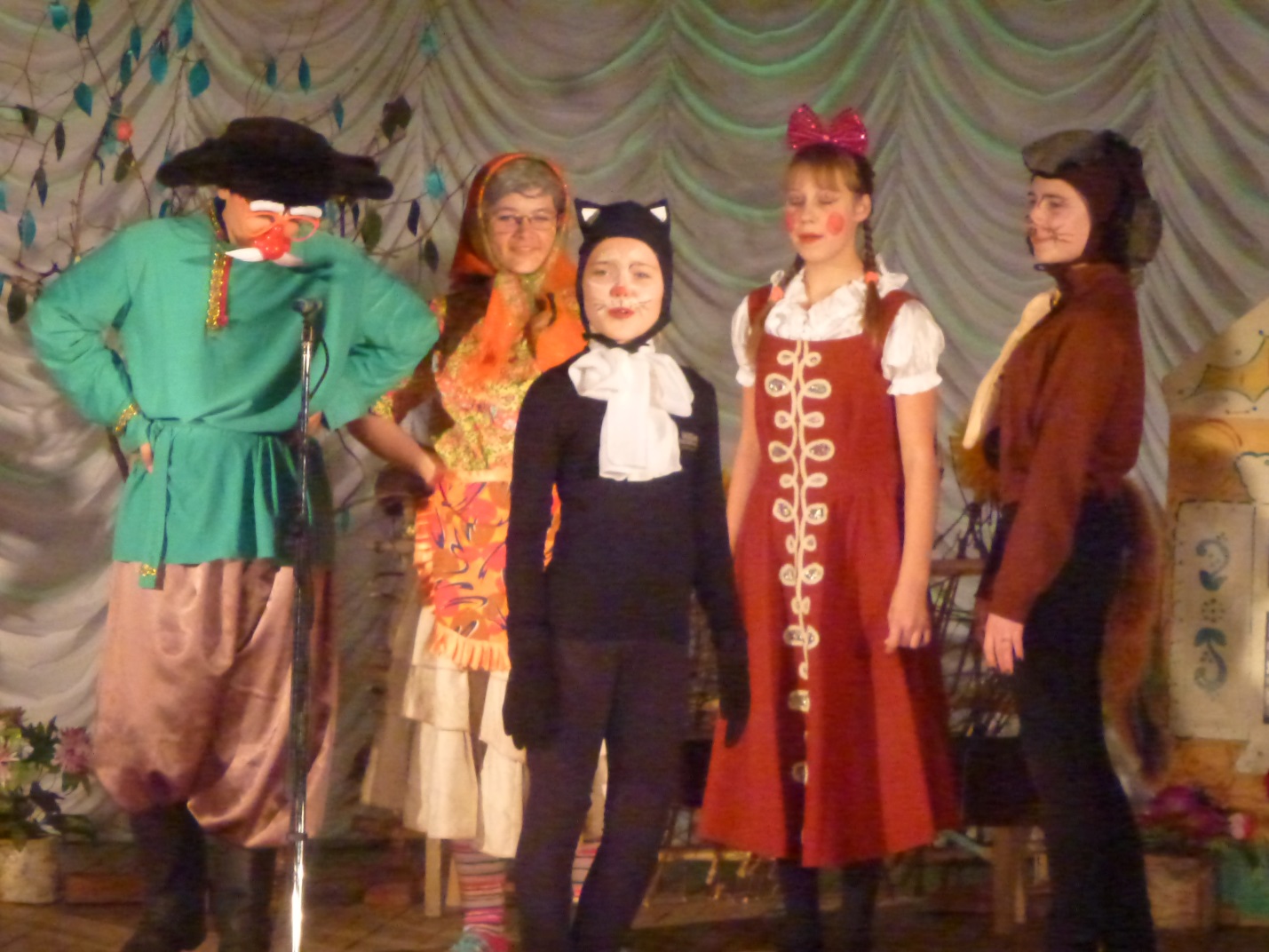 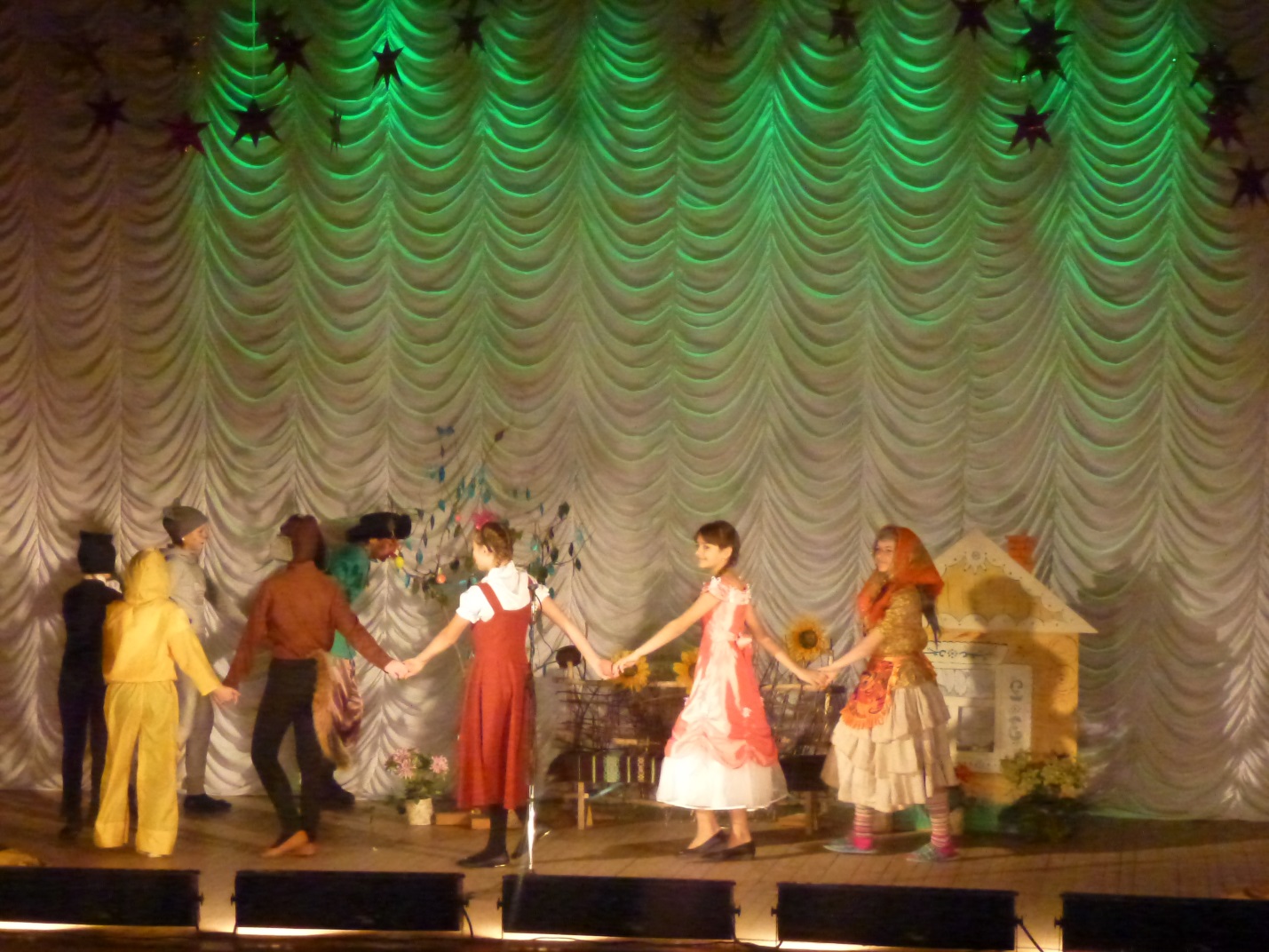 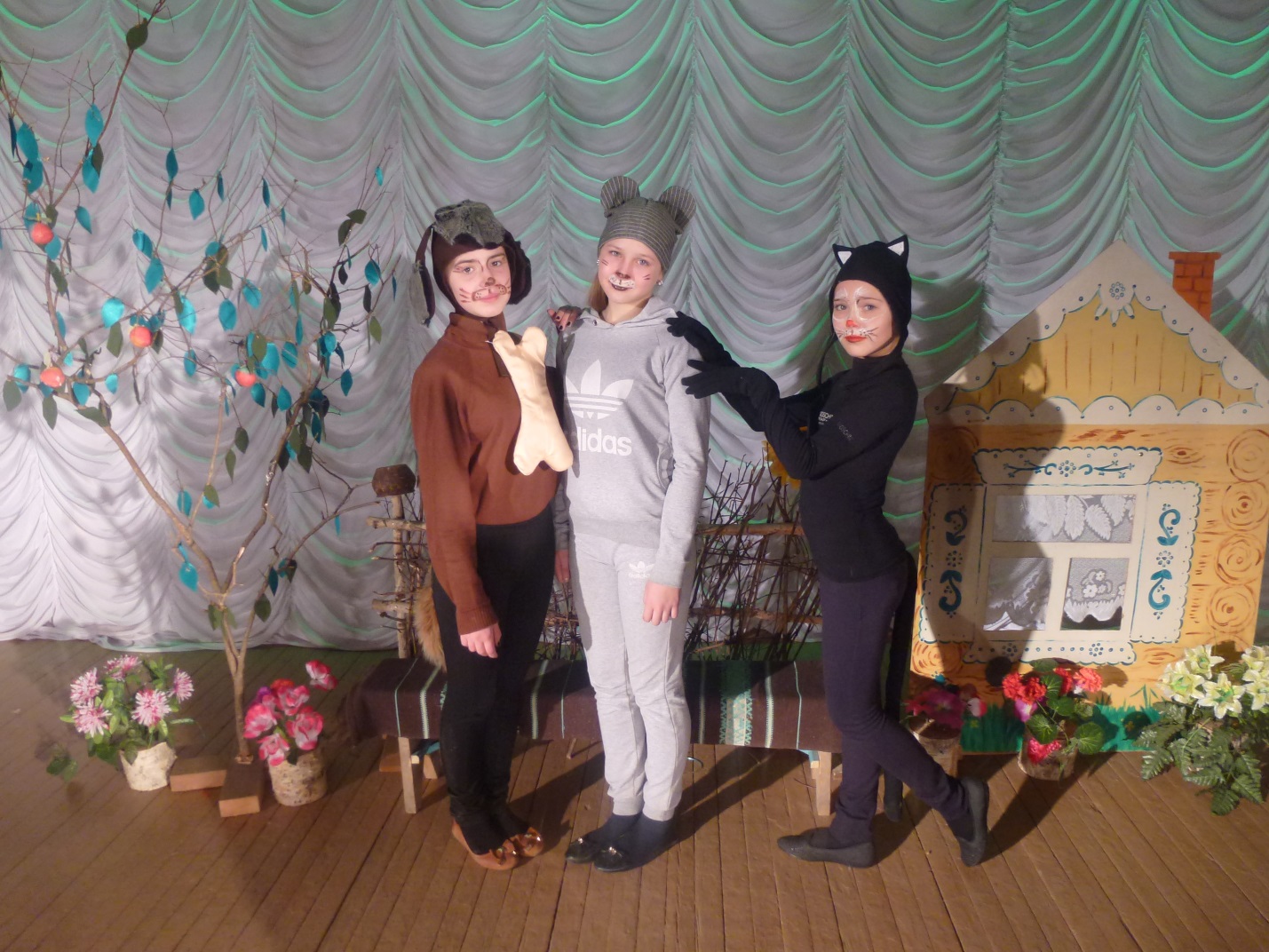 